Werbung 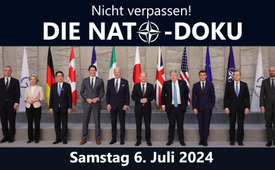 Nicht verpassen! DIE NATO-DOKU: „Frieden in Europa – Braucht es die NATO? “ –  Samstag 6. Juli 2024 exklusiv auf Kla.TV!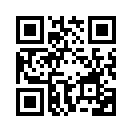 Vom 9.–11. Juli 2024 findet der NATO-Gipfel in Washington statt. Die Frage, inwieweit die NATO den Frieden in Europa sichert, scheidet die Geister und beschäftigt die Bevölkerung mehr denn je. In der fundiert recherchierten NATO-DOKU ging Kla.TV genau dieser Frage nach, wirft ein Blick hinter die Kulissen der NATO und enthüllt bislang verschwiegene Zusammenhänge. Deshalb nicht verpassen: DIE NATO-DOKU: „Frieden in Europa – Braucht es die NATO?“ – am Samstag, 6.7.2024 exklusiv auf Kla.TV!Nicht verpassen! DIE NATO-DOKU:
„Frieden in Europa – Braucht es die NATO?“
Fundierte Recherchen  enthüllen die Kriegstreibereien und Ablenkungsmanöver der NATO. 
Sendetermin: Samstag, 6.7.2024 - exklusiv auf Kla.TV!von dd.Quellen:-Das könnte Sie auch interessieren:#Vorschau - www.kla.tv/Vorschau

#NATO - www.kla.tv/NATO

#Terror - www.kla.tv/Terror

#Kriegstreiberei - www.kla.tv/Kriegstreiberei

#Weltkriegsgefahr - www.kla.tv/WeltkriegsgefahrKla.TV – Die anderen Nachrichten ... frei – unabhängig – unzensiert ...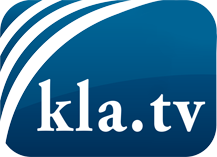 was die Medien nicht verschweigen sollten ...wenig Gehörtes vom Volk, für das Volk ...tägliche News ab 19:45 Uhr auf www.kla.tvDranbleiben lohnt sich!Kostenloses Abonnement mit wöchentlichen News per E-Mail erhalten Sie unter: www.kla.tv/aboSicherheitshinweis:Gegenstimmen werden leider immer weiter zensiert und unterdrückt. Solange wir nicht gemäß den Interessen und Ideologien der Systempresse berichten, müssen wir jederzeit damit rechnen, dass Vorwände gesucht werden, um Kla.TV zu sperren oder zu schaden.Vernetzen Sie sich darum heute noch internetunabhängig!
Klicken Sie hier: www.kla.tv/vernetzungLizenz:    Creative Commons-Lizenz mit Namensnennung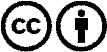 Verbreitung und Wiederaufbereitung ist mit Namensnennung erwünscht! Das Material darf jedoch nicht aus dem Kontext gerissen präsentiert werden. Mit öffentlichen Geldern (GEZ, Serafe, GIS, ...) finanzierte Institutionen ist die Verwendung ohne Rückfrage untersagt. Verstöße können strafrechtlich verfolgt werden.